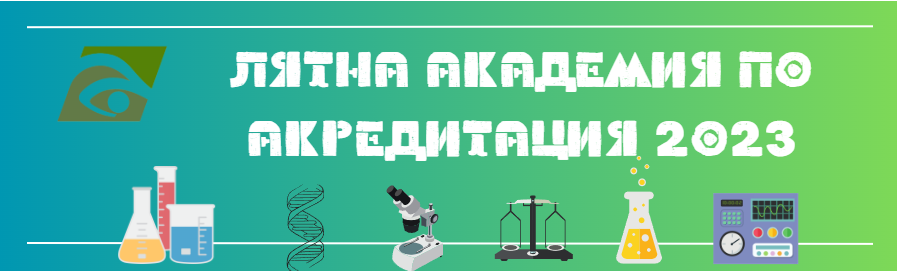 ЗАЯВКА ЗА УЧАСТИЕ В ЛЯТНА АКАДЕМИЯ ПО АКРЕДИТАЦИЯ 2023 ГОДИНАПродължителност: от 09.30 ч. до 17.00 ч. с предвидени почивкиФорма на обучение: ПрисъственаМясто на провеждане: Обучителен център на ИА БСА, гр. София, бул. "Г. М. Димитров" № 52 А, ет. 1Такса за участие: 280.00 лв. без ДДС. Заплаща се по банков пътДанни за банкова сметка:Титуляр: Център ПРОБанка: Първа инвестиционна банка Младост 1
IBAN: BG60FINV91501017537388BIC: FINV9150В таксата са включени: Обучение, персонални учебни материали, Сертификат за преминато обучение, кафе-пауза, обядМоля попълнете и изпратете заявката: centurpro@gmail.comЗа допълнителна информация: academy@nab-bas.bg, 02/97 66 401 ТЕМА НА КУРСА:Управление и провеждане на вътрешни одити на системи за управление на качеството в съответствие с БДС EN ISO 19011:2018  и БДС EN ISO/IEC 17025:2018.ТЕМА НА КУРСА:Управление и провеждане на вътрешни одити на системи за управление на качеството в съответствие с БДС EN ISO 19011:2018  и БДС EN ISO/IEC 17025:2018.ДАННИ ЗА УЧАСТНИКА – представител на организацияИме и фамилияОрганизацияДлъжност Адрес Е-мейлТелефон за връзкаДанни за фактура